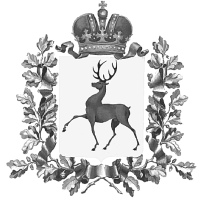 Администрация городского округаНавашинский Нижегородской областиПОСТАНОВЛЕНИЕ03.09.2021	                                                                                                   № 828 Об утверждении порядка проведения общественного обсуждения по определению границ прилегающих к некоторым организациям и  объектам территорий, на которых не допускается розничная продажа алкогольной продукции и розничная продажа алкогольной продукции при оказании услуг общественного питания,  на территории городского округа НавашинскийВ соответствии с пунктом 8 статьи 16 Федерального закона от 22.11.1995 года           № 171-ФЗ «О государственном регулировании производства и оборота этилового спирта, алкогольной и спиртосодержащей продукции и об ограничении потребления (распития) алкогольной продукции», статьей 33 Федерального закона от 06.10.2003 года № 131-ФЗ «Об общих принципах организации местного самоуправления в Российской Федерации», статьей 16 Устава городского округа Навашинский, администрация городского округа Навашинский Нижегородской области п о с т а н о в л я е т:1. Утвердить прилагаемый Порядок проведения общественного обсуждения по определению границ прилегающих к некоторым организациям и  объектам территорий, на которых не допускается розничная продажа алкогольной продукции и розничная продажа алкогольной продукции при оказании услуг общественного питания, на территории городского округа Навашинский.2. Организационному отделу администрации городского округа Навашинский обеспечить опубликование настоящего постановления в официальном вестнике – приложении к газете «Приокская правда» и размещение на официальном сайте органов местного самоуправления городского округа Навашинский в информационно-телекоммуникационной сети «Интернет».3. Контроль исполнения настоящего постановления оставляю за собой.Глава местного самоуправления  		           		          	            Т.А.БерсеневаУТВЕРЖДЕНпостановлением администрациигородского округа Навашинский от 03.09.2021 № 828ПОРЯДОКпроведения общественного обсуждения по определению границ прилегающих к некоторым организациям и  объектам территорий, на которых не допускается розничная продажа алкогольной продукции и розничная продажа алкогольной продукции при оказании услуг общественного питания, на территории городского округа Навашинский(далее-Порядок)1. Настоящий Порядок разработан в целях реализации Федерального закона от 22.11.1995 года № 171-ФЗ «О государственном регулировании производства и оборота этилового спирта, алкогольной и спиртосодержащей продукции и об ограничении потребления (распития) алкогольной продукции» и регулирует отношения, связанные с формой, порядком и сроками общественного обсуждения по определению границ прилегающих территорий, на которых не допускается розничная продажа алкогольной продукции и розничная продажа алкогольной продукции при оказании услуг общественного питания (далее - общественное обсуждение).2. Организатором общественного обсуждения является администрация городского округа Навашинский Нижегородской области.3. Участие в общественном обсуждении является добровольным и свободным.4. Целью общественного обсуждения является регулирование на территории городского округа Навашинский Нижегородской области отношений, связанных с розничной продажей алкогольной продукции и (или) розничной продажей алкогольной продукции при оказании услуг общественного питания, в части определения границ территорий, прилегающих:4.1. К зданиям, строениям, сооружениям, помещениям, находящимся во владении и (или) пользовании образовательных организаций (за исключением организаций дополнительного образования, организаций дополнительного профессионального образования).4.2. К зданиям, строениям, сооружениям, помещениям, находящимся во владении и (или) пользовании организаций, осуществляющих обучение несовершеннолетних.4.3. К зданиям, строениям, сооружениям, помещениям, находящимся во владении и (или) пользовании юридических лиц независимо от организационно-правовой формы и индивидуальных предпринимателей, осуществляющих в качестве основного (уставного) вида деятельности медицинскую деятельность или осуществляющих медицинскую деятельность наряду с основной (уставной) деятельностью на основании лицензии, выданной в порядке, установленном законодательством Российской Федерации, за исключением видов медицинской деятельности по перечню, утвержденному Правительством Российской Федерации.4.4. К спортивным сооружениям, которые являются объектами недвижимости и права на которые зарегистрированы в установленном порядке.4.5. К боевым позициям войск, полигонам, узлам связи, к расположениям воинских частей, к специальным технологическим комплексам, к зданиям и сооружениям, предназначенным для управления войсками, размещения и хранения военной техники, военного имущества и оборудования, испытания вооружения, а также к зданиям и сооружениям производственных и научно-исследовательских организаций Вооруженных Сил Российской Федерации, других войск, воинских формирований и органов, обеспечивающих оборону и безопасность Российской Федерации.4.6. К вокзалам, аэропортам.4.7. К местам нахождения источников повышенной опасности, определенных постановлением Правительства Нижегородской области от 28.02.2013 № 119 «Об определении мест массового скопления граждан и мест нахождения источников повышенной опасности, в которых не допускается розничная продажа алкогольной продукции на территории Нижегородской области».4.8. К многоквартирным домам.5. Проведение общественного обсуждения осуществляется в отношении проекта муниципального правового акта, определяющего границы прилегающих территорий, на которых не допускается розничная продажа алкогольной продукции и (или) розничная продажа алкогольной продукции при оказании услуг общественного питания.6. Проведение общественного обсуждения проекта муниципального правового акта осуществляется в электронной форме с размещением материалов на официальном сайте администрации городского округа Навашинский Нижегородской области в информационно-телекоммуникационной сети «Интернет» по адресу: http://navashino.omsu-nnov.ru/ (далее - официальный сайт).7. Предложения и замечания направляются в период проведения общественного обсуждения на адрес электронной почты организатора общественного обсуждения или посредством почтовой связи по адресу: город Навашино, пл. Ленина, д. 7.8. Общественное обсуждение проводится публично и открыто, с привлечением к участию в нем представителей различных профессиональных и социальных групп, а также лиц, чьи права и законные интересы затрагиваются или могут быть затронуты по результатам общественного обсуждения.9. Участники общественного обсуждения могут вносить замечания и предложения по вопросам, вынесенным на общественное обсуждение.10. За 3 рабочих дня до начала проведения общественного обсуждения организатор общественного обсуждения обеспечивает размещение на официальном сайте уведомления по форме в соответствии с приложением 1 к настоящему Порядку и проект муниципального правового акта.11. Предложения и замечания к проекту муниципального правового акта направляются организатору общественных обсуждений по форме, в соответствии с приложением 2 к настоящему Порядку.12. Организатор общественного обсуждения обеспечивает всем участникам общественного обсуждения свободный доступ к имеющимся в его распоряжении материалам, касающимся вопроса определения границ прилегающих территорий, на которых не допускается розничная продажа алкогольной продукции и (или) розничная продажа алкогольной продукции при оказании услуг общественного питания.13. Продолжительность общественного обсуждения составляет 30 календарных дней.14. Не подлежат рассмотрению и учету анонимные замечания и (или) предложения, замечания и (или) предложения, содержащие нецензурные или оскорбительные выражения, замечания и (или) предложения, поступившие после окончания срока общественного обсуждения.15. Предложения и замечания участников общественных обсуждений носят рекомендательный характер. При наличии замечаний и (или) предложений на официальном сайте организатор общественных обсуждений не позднее 10 рабочих дней со дня поступления замечаний и (или) предложений по проекту муниципального правового акта информирует через официальный сайт в электронной форме, а при наличии почтового адреса - в письменной форме участников общественного обсуждения, направивших свои замечания и (или) предложения, о принятом решении в отношении поступивших замечаний и (или) предложений по проекту муниципального правового акта с обоснованием своей позиции.16. По результатам проведения общественного обсуждения организатор общественного обсуждения готовит протокол проведения общественного обсуждения по форме согласно приложению 3 к настоящему Порядку.17. Принятые предложения и замечания, поступившие по результатам общественного обсуждения, учитываются организатором при подготовке протокола проведения общественного обсуждения и включаются в пояснительную записку к проекту нормативного правового акта с обоснованием причин принятия или отклонения поступивших предложений и замечаний.18. Протокол проведения общественного обсуждения размещается на официальном сайте не позднее чем через 10 рабочих дней после окончания срока проведения общественного обсуждения.19. Протокол общественного обсуждения, документы, поступившие в ходе общественного обсуждения, хранятся у организатора общественного обсуждения.___________________                                                      Приложение 1к Порядку проведения общественного обсуждения по определению границ прилегающих к некоторым организациям и  объектам территорий, на которых не допускается розничная продажа алкогольной продукции и розничная продажа алкогольной продукции при оказании услуг общественного питания, на территории городского округа Навашинский                                                             УВЕДОМЛЕНИЕо проведении общественного обсуждения по определению границ прилегающих к некоторым организациям и  объектам территорий, на которых не допускается розничная продажа алкогольной продукции и розничная продажа алкогольной продукции при оказании услуг общественного питания, на территории городского округа НавашинскийНастоящим, ______________________________________________________________________________(наименование организатора)извещает о проведении общественного обсуждения и сборе мнений и предложений в отношении проекта правового акта администрации городского округа Навашинский по определению границ прилегающих к некоторым организациям и  объектам территорий, на которых не допускается розничная продажа алкогольной продукции и розничная продажа алкогольной продукции при оказании услуг общественного питания на территории городского округа Навашинский.Дата начала проведения общественного обсуждения:________________________________.
Дата окончания проведения общественного обсуждения: ____________________________.Предложения и замечания принимаются по адресу:_________________________________,в том числе адрес электронной почты:___________________________________________.Режим работы организатора общественного обсуждения:________________________________________________________________________________________________________.Сроки приема замечаний и предложений: с__________________ по___________________.Контактное лицо по вопросам направления замечаний и предложений ____________________________________________________________,  телефон _______________________.Информация о результатах проведения общественного обсуждения подлежит размещению на официальном сайте органов местного самоуправления городского округа Навашинский http://navashino.omsu-nnov.ru/ .Приложение: проект правового акта.Подпись руководителя организатораобщественных обсуждений                       ___________________   _____________________                                                                              (подпись)                 (расшифровка подписи)                                                      Приложение 2к Порядку проведения общественного обсуждения по определению границ прилегающих к некоторым организациям и  объектам территорий, на которых не допускается розничная продажа алкогольной продукции и розничная продажа алкогольной продукции при оказании услуг общественного питания,                                                                 на территории городского округа НавашинскийЗамечания и предложения участников общественных обсуждений по проекту муниципального правового акта об определению границ прилегающих к некоторым организациям и  объектам территорий, на которых не допускается розничная продажа алкогольной продукции и розничная продажа алкогольной продукции при оказании услуг общественного питания, на территории городского округа НавашинскийВ администрацию городского округаНавашинский Нижегородской областиот___________________________________________________________________________                                                                                       (наименование юридического лица, Ф.И.О. физического лица)                                                                             юридический адрес (адрес местонахождения):
_____________________________________________________________________________
тел.___________________________________адрес электронной почты_______________________________________________________Замечания и предложения по обсуждаемому проекту муниципального правового акта:_________________________________________________________________________:__________________________________________________________________________________________________________________________________________________________________________________________________________________________________________.Дата___________________________ Подпись_____________________ Приложение 3к Порядку проведения общественного обсуждения по определению границ прилегающих к некоторым организациям и  объектам территорий, на которых не допускается розничная продажа алкогольной продукции и розничная продажа алкогольной продукции при оказании услуг общественного питания, на территории городского округа НавашинскийПРОТОКОЛпроведения общественного обсужденияс «___»______________20__года по «___»______________20___года _______________________________________________________________________________________________________________________________________________________________________________________________________________________________________(наименование проекта муниципального правового акта)Подпись руководителя организатораобщественных обсуждений                       ___________________   _____________________                                                                              (подпись)                 (расшифровка подписи)№ п/пСодержание предложения (замечания)Результат рассмотрения (учтено/отклонено, с обоснованием)Итоги общественного обсуждения Итоги общественного обсуждения Итоги общественного обсуждения 